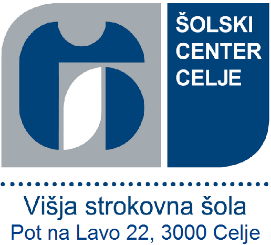     PRIJAVNICA - VPISNICA Vpišite (z velikimi tiskanimi črkami)!V Celju, dne: ........................................                              	 .........................................................									              (podpis študenta/ke)Študijsko leto2019/2020ProgramLetnik/ciklus1.Način študijaIZRENIVrsta vpisaPRVI VPIS V LETNIK/CIKLUSOsebni podatki študenta/ke Osebni podatki študenta/ke Osebni podatki študenta/ke Osebni podatki študenta/ke Osebni podatki študenta/ke Osebni podatki študenta/ke Osebni podatki študenta/ke Osebni podatki študenta/ke Osebni podatki študenta/ke Osebni podatki študenta/ke Osebni podatki študenta/ke Osebni podatki študenta/ke Osebni podatki študenta/ke Osebni podatki študenta/ke Osebni podatki študenta/ke ImeDatum rojstvaPriimekKraj rojstvaDekliški priimekObčina rojstva                                             SpolDržavljanstvoEMŠODržava rojstvaDavčna številkaNaslov stalnega bivališčaNaslov stalnega bivališčaNaslov stalnega bivališčaNaslov stalnega bivališčaNaslov stalnega bivališčaNaslov stalnega bivališčaUlica (naselje) in hišna št.Ulica (naselje) in hišna št.Poštna številka in poštaPoštna številka in poštaObčinaDržavaNaslov za obvestilaNaslov za obvestilaNaslov za obvestilaNaslov za obvestilaNaslov za obvestilaNaslov za obvestilaUlica (naselje) in hišna št.Ulica (naselje) in hišna št.Poštna številka in poštaPoštna številka in poštaObčinaDržavaKontaktni podatkiKontaktni podatkiKontaktni podatkiKontaktni podatkiKontaktni podatkiTelefon domaMobilni telefonTelefon v službiE-naslov Podatki o končani srednji šoliPodatki o končani srednji šoliPodatki o končani srednji šoliPodatki o končani srednji šoliPodatki o končani srednji šoliIme šoleProgramSmerTuji jezikUspehNačin zaključkaDatum spričevalaPodatki o opravljenih mojstrskih, delovodskih oziroma poslovodskih izpitihPodatki o opravljenih mojstrskih, delovodskih oziroma poslovodskih izpitihPodatki o opravljenih mojstrskih, delovodskih oziroma poslovodskih izpitihPodatki o opravljenih mojstrskih, delovodskih oziroma poslovodskih izpitihPodatki o opravljenih mojstrskih, delovodskih oziroma poslovodskih izpitihVrsta izpitaPridobljeni  nazivDatum dokazila Izjava o dosedanjih vpisih v višje in visokošolsko izobraževanje (obkrožite)         Izjava o dosedanjih vpisih v višje in visokošolsko izobraževanje (obkrožite)         1bil/a sem že vpisan/a na visokošolsko izobraževanje3bil/a sem že vpisan/a v višje strokovno izobraževanjeIzjava o statusu (obkrožite eno izmed možnosti)         Izjava o statusu (obkrožite eno izmed možnosti)         1sem zaposlen/a2sem prijavljen/a kot iskalec/ka zaposlitve      3nisem zaposlen/a in nisem prijavljen/a kot iskalec/ka zaposlitve      Pri predmetu Strokovna terminologija v tujem jeziku izbiram (obkrožite)         Pri predmetu Strokovna terminologija v tujem jeziku izbiram (obkrožite)         1angleški jezik2nemški jezik  Šola pošilja nujna obvestila študentom tudi preko SMS sporočil (obkrožite)         Šola pošilja nujna obvestila študentom tudi preko SMS sporočil (obkrožite)         1želim sprejemati SMS sporočila     2ne želim sprejemati SMS sporočila     Podpisani v skladu z Zakonom o varstvu osebnih podatkov dovoljujem, da moje osebne podatke s tega obrazca uporabljajo: Statistični urad Republike Slovenije za izvedbo statističnih raziskovanj, Republiški zavod za zaposlovanje za pomoč pri študijskem usmerjanju in zaposlovanju ter Ministrstvo za izobraževanje, znanost in šport za usklajevanje vpisa ter statistično obdelavo podatkov o vpisu.S podpisom jamčim za resničnost podatkov in sem seznanjen/a, da bom materialno in kazensko odgovarjal/a, če se ugotovi, da so podatki neresnični.